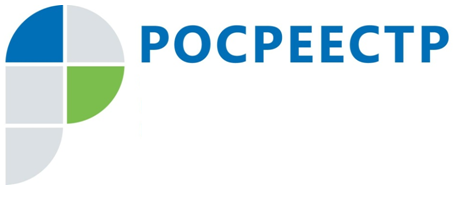 Срок регистрации договора долевого участия сократится на 2 дняВесной текущего года вступил в силу Федеральный закон от 30.04.2021 № 120-ФЗ, согласно которому с 28 октября 2021 года договор долевого участия (ДДУ) со вторым и последующими дольщиками станут регистрировать быстрее:- до 3 рабочих дней - при подаче электронного заявления;- до 7 рабочих дней – при подаче бумажного заявления через МФЦ.Сроки регистрации первого ДДУ останутся прежними. В настоящее время регистрация ДДУ занимает до 9 рабочих дней со дня поступления документов в МФЦ – как для первого участника долевого строительства, так и для последующих.Кроме того, законодатели дополнили требования к содержанию ДДУ и пакету документов для его регистрации, которые действуют уже сейчас. Так в соответствии с нововведениями:- в договоре должен быть указан условный номер объекта долевого строительства согласно проектной декларации;- в число документов, которые должен представить застройщик для регистрации первого ДДУ, включено согласие залогодержателя (оно нужно, если землю, на которой идет строительство, или права на нее застройщик передал в залог банку для обеспечения целевого кредита);- для регистрации второго и последующих ДДУ застройщик обязан представить согласие залогодержателя на прекращение права залога, если оно было выдано на каждый объект долевого строительства.За последние 2 года наблюдается динамика увеличения количества зарегистрированных ДДУ более чем в 1,5 раза. По данным смоленского Росреестра за 6 месяцев 2021 года в реестре зарегистрировано 1490 ДДУ, за аналогичный период 2020 года - 960 ДДУ.#Росреестр#Росреестр_Смолобласть#ДДУ#СократилиСрокРегистрацииКонтакты для СМИПресс-секретарь Управления Росреестра по Смоленской областиЯкушева Светлана НиколаевнаE-mail: 67_upr@rosreestr.ruСайт: https://rosreestr.gov.ru/